  iCARE application Form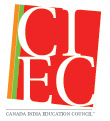 YOU MUST READ AND SIGN THE TERMS AND CONDITIONS FOUND IN THE LATTER PART OF THIS DOCUMENT.Please read instructions carefully.  When submitting the Application Form, send it to iCARE@CanadaIndiaEducation.com as a Word document.  Please do not print and/or PDF this form unless it is for your own reference.  If you need to include any supplemental documents, please scan and include them as an attachment in your email when submitting this application.  Applicant Information What is the Primary Corporate Name of your agency?	If applicable, what is your Business License Number?	Please provide your Website URL: 		Agency Corporate Headquarters Phone Number 		Fax Number			Cell/Mobile Phone Number		Zipcode/Postcode 		Mailing Address 		City 			State 		 CHIEF EXECUTIVE OFFICER / Top Level of ManagementFirst Name 		Last Name 		Title or Position 		Cell/Mobile Phone Number		Email Address	During the Membership approval Process (iCARE) we will correspond with one individual for each agency who we will treat as the ‘Applicant’. Please provide the name, contact information and address of the person you wish to represent your agency and manage the iCARE Process.  This individual must be a Senior Staff member knowledgeable in the workings of your organizaton.First Name 		Last Name 		Title or Position 	City 		State 		Zipcode/Postcode 		Country 		Phone Number 		Cell/Mobile Phone Number	Email Address 	Organizational StructurePlease list ALL the offices owned by your company that offer student recruitment services.  If your organization has more than five (5) offices please include an attachment titled ‘Offices’ with the following information:Address	 	City			Phone	Name of Contact Employee	Email of Contact Employee	Address	 	City			Phone	Name of Contact Employee	Email of Contact Employee	Address	 	City			Phone	Name of Contact Employee	Email of Contact Employee	Address	 	City			Phone	Name of Contact Employee	Email of Contact Employee	Address	 	City			Phone	Name of Contact Employee	Email of Contact Employee	Please state the Legal Status (Sole Proprietorship / Incorporated / Private Limited, etc.) for your agencies.Please provide the names, email addresses, and phone numbers of all corporations and persons with 25% or more ownership.	Name    	Email      	% of Ownership1.			2.			3.			4.			Agency Recruitment HistoryWhen did your agency begin offering recruitment services?	When did your agency begin recruiting students to Canadian education institutions?Please list all the countries you are currently recruiting students to.  Please Include an attachment titled ‘Countries’ if necessary.	Country	Branch Manager	Phone	# of Students Placed1.				     	2. 				     3. 				     	4. 				     	5. 				     	Please list all Canadian academic institutions for which you are currently recruiting students.  Please include an attachment titled ‘Academic Institutions’ if necessary.Canadian Academic Institution	Name of Primary Contact	Phone	Email	Canadian Academic Institution	Name of Primary Contact	Phone	Email	Canadian Academic Institution	Name of Primary Contact	Phone	Email	Canadian Academic Institution	Name of Primary Contact	Phone	Email	Canadian Academic Institution	Name of Primary Contact	Phone	Email		Please read the Terms and Conditions of CIEC Membership and the iCARE Process.  Applicant must sign their name in the box below to indicate acceptance of these Terms and Conditions.  Terms and ConditionsThe applicant recruitment agency (“Applicant”) hereby agrees to the Terms and Conditions as outlined below:1.	Applicant will provide accurate and complete information where requested. 2.	CIEC employees and any persons or entities assisting with the iCARE Process shall have access to the information here provided by the Applicant Agency or collected throughout the iCARE Process.3.	CIEC will not share applicant information with any third parties for any reason except that stated above.5.	Misuse of the iCARE brand, fraudulent behaviour, and misrepresentation are considered sufficient grounds for termination. However, effort will be made to resolve any issues before terminating the membership of an iCARE Recognized Agency.  6.	Upon termination of CIEC Membership, Applicant will discontinue use of all trademarks and logos belonging to CIEC as well as any representation that it is iCARE Certified.7.	In the event of termination, Applicant will be given written notice of the reasons for its termination. 9.	Applicant will indemnify and hold CIEC and all associated parties, including members, agents, and staff, harmless from any claims, damages, losses, costs, and expenses arising out of either the Applicant’s breach of the iCARE Terms and Conditions or CIEC’s efforts to enforce these Terms and Conditions.10.	Applicant accepts that the $225 Application Fee will not be refunded under any circumstances.  If Applicant is approved for CIEC Membership, they must pay the Membership Fee to become a CIEC Member. 11.	If Applicant is granted CIEC Membership, they will remain a member for a period of 2 years, after which they may renew their membership by resubmitting the Assessment Report and Membership Fee.  CIEC will not collect the Application Form and Application Fee.  12.	If a CIEC Agent Member (iCARE) fails to renew their membership then the agency will immediately discontinue representing itself as being a member of the CIEC and cease all use of any iCARE or CIEC trademarks, logos, or services.13.	These Terms and Conditions will be governed exclusively by Canadian law.  Any suit, action or proceeding seeking to enforce any provision of, or based on any right arising out of, these Terms and Conditions must be brought against either of the parties in the courts of Canada and each of the parties consents to the jurisdiction of such courts (and of the appropriate appellate courts) in any such suit, action or proceeding and waives any objection to jurisdiction or venue laid therein.Signature *Do you agree to the Terms and Conditions? *Yes		No	Please save a copy of the Application Form for your records and submit the Application Form via email attachment to: iCARE@CanadaIndiaEducation.com.